上犹县2022年公开招聘高中教师公告为满足我县教育教学工作需要，根据《事业单位公开招聘暂行规定》及省、市事业单位公开招聘政策，现公开招聘高中教师40人。现将有关事项公告如下：一、招聘原则和方法坚持“公开、平等、竞争、择优”的原则，组织报考人员考试（考核）。二、招聘岗位及名额计划招聘事业编制高中教师40名（详见附件1二维码）三、招聘条件（一）基本条件1.具有中华人民共和国国籍；2.遵守宪法和法律；3.具有良好的品行；4.具备岗位所需的专业资格及技能要求；5.具备适应岗位要求的身体条件和心理素质。（二）下列人员不具备报考资格1.曾受过刑事处罚，曾被开除中国共产党党籍或公职的；2.尚未解除党纪政纪处分或正在接受纪律审查的；3.正在接受违法违纪审查、审计尚未终结的；4.在各级公务员、事业单位招考中因严重违纪被取消考试资格，仍在禁考期内的；5.有服务期要求且仍在服务期内的赣州市机关事业单位正式在编人员（含编制备案制人员）或对转任有其他限制性规定的；6.尚在新录用试用期或任职试用期的；7.现役军人；8.在读的非应届毕业生，全日制在校生不能以过去取得的学历报考；9.已经被赣州市内机关事业单位拟聘（录）用（含编制备案制管理人员、用人备案数人员），已完成体检考察进入公示期的；10.被依法列为失信联合惩戒对象的，法律法规和政策规定及其他不得聘用为事业单位人员的。此外，根据《事业单位人事管理回避规定》，报考人员不得报考聘用后即构成回避关系的岗位。（三）岗位条件1.各招聘岗位在学历、专业、年龄等方面的具体条件，详见《赣州市上犹县2022年公开招聘高层次人才及高中紧缺学科教师职位表》（附件1）。2.有关条件要求学历条件：报考高中紧缺学科教师岗位者，要求具有本科及以上学历；报考高层次人才教师岗位者，要求具有研究生学历。报考人员应在报考前取得国家承认并符合职位要求的学历学位（2023年应届毕业生须在2023年8月31日前取得相应的学历学位并向县教科体局提供相应的学历、学位等证书材料，否则取消聘用资格）。专业条件：所学专业应与招聘岗位要求的专业条件一致，其中报考高层次人才岗位的专业条件以《江西省中小学教师招聘岗位专业要求参照目录（2022年修订）》为准（附件5）。年龄条件：报考人员须年满18周岁，且不超过职位表中注明的年龄上限。年龄计算方法为：18周岁以上是指2004年11月25日以前出生，40周岁以下是指1982年11月25日以后出生，以此类推。教师资格证条件：具备与所报岗位相应学科的高中及以上教师资格证。暂未取得教师资格证的人员，若确定为拟聘用人员，签订聘用合同时，考生须承诺2023年8月31日前取得与所报岗位相应学科的高中及以上教师资格证，如未取得，依法解除聘用合同。3.其他方面（1）机关事业单位在编人员（含编制备案制管理人员）及国有企业正式人员报考，应在报名时出具单位及主管部门同意报考的证明；县及以下机关事业单位工作人员报考需出具所在地组织（人社）部门的同意报考证明；三支一扶、特岗教师等人员报考需提供服务单位及其主管部门和当地人社部门的同意报考证明或解除服务协议；如机关事业单位正式在编人员隐瞒其在编身份报考的，一经发现核实，取消其聘用资格。（2）本次招聘不设开考比例。如有某高层次岗位的报考人数少于岗位招聘人数，在考试（考核）之前，招聘领导小组可根据报名情况在招聘总计划数内对相关岗位招聘人数进行适当调剂，紧缺学科教师岗不予调剂。四、招聘程序招聘程序主要包括发布公告、报名、资格审查、考试（考核）、体检、考察、公示、聘用等环节。（一）发布公告通过上犹县人民政府网、上犹教科体微信公众号发布公告。（二）报名本次招聘分二批次设点：第一站设在南昌站，第二站设在赣州站。即先在南昌受理报名和考试，对符合条件的毕业生根据学科岗位按考试成绩由高到低的顺序进行签约；如未完成招聘计划，再组织符合条件的毕业生在赣州进行报名和考试，考试后择优签约。现场审核地点和时间安排如下：（1）南昌站地点：兰兹酒店（江西省南昌市青山湖区紫阳大道3399号云中城A座）现场审核确认时间：2022年11月25日（周五）上午9:00-12:00，下午14:00-16:00（2）赣州站地点：赣南师范大学人文科技中心三楼(若有变化另行通知)现场审核确认时间：2022年12月2日（周五）上午9:00-12:00，下午14:00-16:00采取网上报名及现场报名方式，考生同步网上报名，网上报名截止时间为2022年11月24日17:30，同时扫描二维码（附件3）填写相关信息。考生填写《赣州市上犹县2022年公开招聘高层次人才和高中紧缺学科教师报名登记表》（附件2）（考生自行在发布公告网站下载，填写相关内容，个人简历部分须完整记录从院校毕业后至报名截止时，所有工作经历，不得遗漏），每人限报一个学科岗位，报多个职位的，取消报名资格。考生务必保持报名所留联系方式通讯畅通。如因报考人员未提供或提供不准确信息造成无法与报考人员联系而影响考试和聘用的，后果由报考人员自己承担。若疫情形势发生变化，根据当地疫情防控要求，需要延期的，请考生随时关注上犹县人民政府网、上犹教科体微信公众号发布的相关信息。（三）资格审查由上犹县人社局、上犹县委编办、上犹教科体局和上犹中学（含南校区）组成资格审查组，现场受理报名时同步进行资格审查，网上报名人员须在考试（考核）前一天到现场进行资格复审。资格审查时，考生需提供以下材料：1.赣州市上犹县2022年公开招聘高层次人才和高中紧缺学科教师报名登记表；2.身份证原件及复印件1份；3.毕业证(学位证)原件及复印件1份（2023年应届毕业生可提供学校证明，见附件4）；4.教师资格证原件及复印件1份（暂未取得教师资格证的，须提供可取得教师资格证的佐证资料）；5.本人近期与报名表同底一寸彩照2张；6.学历须提供中国高等教育学生信息网《教育部学历证书电子注册备案表》、学位须提供中国学位与研究生教育信息网学位查询结果1份，（请注意有效期限应在现场审核日期以后，以备核查有效性）；学历、学位在国（境）外取得的，要求同时提供教育部出具的学历、学位认证材料；7.2023年应届高校毕业生提供所在院校的《就业协议书》；8.机关事业单位在编人员及国企正式人员报考，还应出具报名截止日前单位及主管部门同意报考的证明；县及以下机关事业单位工作人员报考需出具所在地组织（人社）部门在报名截止日前的同意报考证明。资格审查及考察贯穿招聘全过程（含聘用后的试用期内）。考生自报名成功起进入考察阶段，接受其他考生及招聘单位的监督，请考生注意参与考试过程中的言行举止。考生应如实提交有关信息和材料，凡发现本人填写信息不真实、不完整或填写错误，与所报岗位要求条件不符、弄虚作假的，一经查实取消资格。（四）考试1.笔试（研究生免笔试）（1）南昌站时间：2022年11月26日（周六）9：00-11:00地点：兰兹酒店（江西省南昌市青山湖区紫阳大道3399号云中城A座）（2）赣州站时间：2022年12月3日（周六）9：00-11:00地点：另行通知笔试内容略低于所报学科高考难度，总分为100分。在笔试成绩60分及以上的人员中按1：3的比例确定入闱面试考核人员，若参加考试人员不足1：3的，60分及以上所有人员入闱。2.面试（1）南昌站时间：2022年11月26日（周六）14:30起地点：兰兹酒店（江西省南昌市青山湖区紫阳大道3399号云中城A座）（2）赣州站时间：2022年12月3日（周六）14:30起地点：另行通知面试采取无生模拟课堂的方式，主要考察考生的教学能力及与教学相关的语言表达、举止仪表和专业能力等。面试总分为100分（保留小数点后两位，尾数四舍五入），面试成绩需不低于70分方可进入体检、政审环节。3.按笔试、面试成绩1:1的比例确定考生总成绩，然后根据总成绩从高到低的顺序和岗位招聘计划数确定入闱体检、考察人员。总成绩=笔试成绩（50%）+面试成绩（50%）。对总成绩相同者，则按其面试成绩从高到低的顺序确定入闱体检、考察对象。（五）体检体检参照《关于修订<公务员录用体检通用标准（试行）>及<公务员录用体检操作手册（试行）>有关内容的通知》（人部发〔2016〕140号）和有关规定执行。体检费用参照公务员录用体检收费标准及体检医院等级收取，费用自理。体检不合格者不予聘用。未在规定时间参加体检的视为自动放弃资格，并在合格线以上的人员中按考试总成绩由高到低依次递补一次。（六）考察对体检合格人员按规定由招聘单位及其主管部门组织政审，主要是全面了解考察对象的政治素质、道德品质、能力素质、心理素质、学习和现实表现、遵纪守法、廉洁自律、职位匹配度、考生在参与考试过程中的言行举止以及需要回避等方面的情况。考察时还将对报考人员进行资格复审。对政治上不合格的，实行一票否决，不予录用。因个人放弃或政审不合格造成的空缺不再递补。（七）公示及聘用1.对体检和考察合格的拟聘人员，在上犹县人民政府网公示7天。对公示结果无异议或有异议不影响聘用的，办理相关聘用手续，并报市人社局备案。2.正式聘用人员按《事业单位人事管理条例》等规定实行试用期制度，试用期包括在聘用合同期内。试用期满考核合格的，予以正式聘用；不合格的，取消聘用。所有岗位一经聘用最低服务年限不少于7学年。服务期未满离开的，应承担违约责任。五、其他（一）本次招聘须遵守以下纪律：1.实行回避制度。招聘工作人员涉及与应聘人员有夫妻关系、直系血缘关系、三代以内旁系血亲或者近姻亲关系的，或者其他可能影响招聘公正的，应当回避。2.严格招聘纪律。招聘工作人员必须严守纪律，不得指使、纵容他人作弊，或考试过程中参与作弊；不得泄露考试题目；不得有其他违反招聘纪律行为。如有违反，一经查实，按有关规定严肃处理。3.招聘工作严格落实信息公开、过程公开、结果公开。4.本次招聘将按照赣州市疫情防控常态化工作要求，严格执行疫情防控措施，确保招聘工作安全、有序进行。（1）考生应自觉遵守当地疫情防控规定，主动向工作人员出示“赣通码”及行程码绿码并报告旅居史，经现场测量体温正常（＜37.3℃）并无干咳、嗅觉或味觉减退等异常症状者方可进入考点。参加面试的考生应自备一次性医用口罩或无呼吸阀的N95口罩，除身份确认、面试答题、用餐需摘除口罩以外，应全程佩戴，做好个人防护。考生有以下情形的，不得参加考试：（1）仍在隔离治疗期的新冠肺炎确诊病例、疑似病例、无症状感染者；（2）处于健康管理期限内的密切接触者以及其他重点人群。（3）考前8天内有境外（或港台地区）旅居史、7天内有国内高风险地区旅居史的。（4）健康码显示为红码、健康码黄码。（5）考前7天内有高风险区所在县（市、区、旗）内的低风险地区旅居史的，来（返）赣州后未完成核酸检测“三天两检”（两次时间间隔大于24小时）人员。（6）现场测量体温异常、考前48小时内出现“十大症状”（发热≥37.3℃、干咳、乏力、咽痛、嗅味觉减退、鼻塞、流涕、结膜炎、肌痛和腹泻等）或者其他情形，经现场专家评估、考点综合研判不宜参加考试人员。存在不得参加考试情形的考生，已返赣的请按疫情防控要求，落实集中隔离、健康监测等措施，不得前往考点，否则按违反疫情防控要求处理，一切后果由考生自行承担。（二）本次招聘工作由上犹县教师招聘工作领导小组办公室负责解释，未尽事宜由领导小组研究决定。本次招聘全程接受市人社局监督与指导。咨询电话：上犹县教科体局人事股：0797-7132572；上犹县人社局人力资源股：0797-7132992。附件:1.赣州市上犹县2022年公开招聘高层次人才和高中紧缺学科教师职位表2.赣州市上犹县2022年公开招聘高层次人才和高中紧缺学科教师报名登记表3.报名二维码4.证明（模板）5.江西省中小学教师招聘岗位专业要求参照目录附件1-2：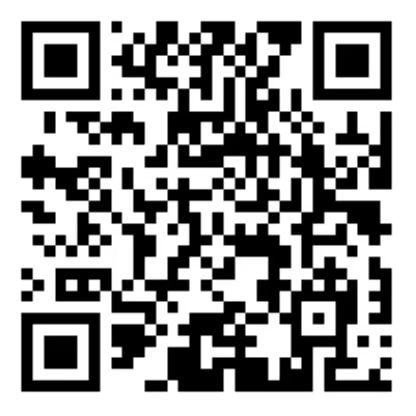 附件3：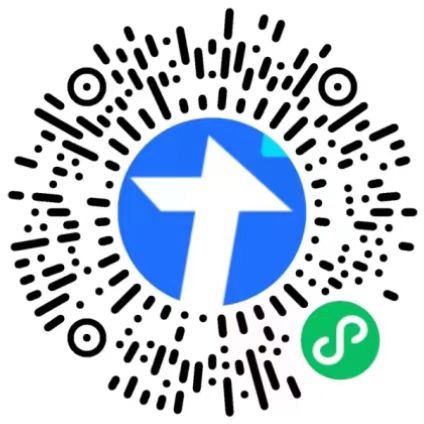 附件4：证   明　　　　同学，性别，         年     月     日出生，身份证号码                  ，系我校（学院）2023届专业（博士、硕士或本科）毕业生。该生已报名申请认定高中教师资格。如情况正常，该生可在2023年月取得毕业证、报到证、教师资格证等证件。特此证明。毕业高校或其所在学院（盖章）：年   月   日       附件5： 江西省中小学教师招聘岗位专业要求参照目录（2022年修订）说明：一、本目录中的专业来源于教育部制定的专业目录，往届毕业生中新旧专业名称不一致的，可对照《普通高等学校本科专业目录新旧专业对照表》、《高等职业教育专科新旧专业对照表》和《高等教育自学考试新旧专业对照表》。二、本目录中的分类是按照中小学教师招聘岗位需要进行归类的，与教育学科分类没有直接对应关系。三、本目录仅适用于全省中小学及特岗教师招聘，考生应参照此目录进行报考。四、研究生、本科、专科学历的小学教育专业（代码分别为：045115、040107、670103K）报考对应学历（及以下）层次要求的小学阶段任一学科岗位，均符合专业要求。五、研究生学历的教育学专业（代码：0401）、教育经济与管理专业（代码：120403）、教育管理专业（045101），本科学历的教育学专业（代码：040101），如取得与报考岗位相同学科的教师资格证，均符合专业要求。六、不在本目录范围的，能否通过资格审查、参加面试，由当地教师招聘领导小组研究决定。供稿：赖纪海（人事股）编辑：卢 靓审核：李晓云审定：何龙湖招聘岗位类别相关专业目录相关专业目录相关专业目录相关专业目录招聘岗位类别研究生专业本科专业专科专业中专专业1.语文教师0501中国语言文学，045103学科教学(语文)，0453汉语国际教育，050301新闻学0501中国语言文学类，040109T华文教育，050301新闻学，130309播音与主持艺术670104K语文教育，670201汉语2.数学教师0701数学，0202应用经济学，0714统计学，045104学科教学(数学)，0251金融，0252应用统计，0812计算机科学与技术，085211计算机技术，085212软件工程，120201会计学，1253会计020102经济统计学，0203金融学类，0701数学类，0712统计学类，120204财务管理，120203K会计学，0809计算机类，0202财政学类，120213T财务会计教育6102计算机类，670105K数学教育，6302金融类，630301财务管理，630302会计3.英语教师045108学科教学(英语)，0551翻译（英语方向），055101英语笔译，055102英语口译，050201英语语言文学，050211外国语言学及应用语言学，020206国际贸易学050201英语，050261翻译，050262商务英语，0204经济与贸易类670106K英语教育,670202商务英语，670203应用英语，670204旅游英语4.道德与法治、政治教师01哲学，0301法学，0302政治学，0305马克思主义理论，045102学科教学(思政)，0351法律，030301社会学0101哲学类，0301法学类，0302政治学类，0305马克思主义理论类，030301社会学6805法律实务类，670115K思想政治教育5.历史教师06历史学，045109学科教学(历史)，0304民族学0601历史学类，0304民族学670110K历史教育6.地理教师0704天文学，0705地理学，0706大气科学，0707海洋科学，0708地球物理学，0709地质学，060202历史地理学,0816测绘科学与技术，045110学科教学(地理)，085215测绘工程，085217地质工程，0857资源与环境，0818地质资源与地质工程，0830环境科学与工程，085229环境工程，0713生态学，081501水文学及水资源，0820石油与天然气工程0704天文学类，0705地理科学类，0706大气科学，0707海洋科学类，0708地球物理学类，0709地质学类，0812测绘类，0814地质类，0825环境科学与工程类，0902自然保护与环境生态学类，081102水文与水资源工程，081506T海洋油气工程，5201资源勘查类，5202地质类，5203测绘地理信息类，5204石油与天然气类，5205煤炭类，5206金属与非金属矿类，5207气象类，5208环境保护类，5501水文水资源类，670111K地理教育7.物理教师0702物理学，070305高分子化学与物理，0704天文学，0706大气科学，070701物理海洋学，0708地球物理学，071011生物物理学，08工学，045105学科教学(物理)，095109农业机械化0702物理学类，0706大气科学类，0708地球物理学类，08工学53能源动力与材料大类，56装备制造大类，60交通运输大类，61电子信息大类，670107K物理教育8.化学教师0703化学，070702海洋化学，070902地球化学，071010生物化学与分子生物学，0805材料科学与工程，0806冶金工程，080706化工过程机械，0817化学工程与技术，082103纺织化学与染整工程，0822轻工技术与工程，082604军事化学与烟火技术，0827核科学与技术，082903林产化学加工工程，0832食品科学与工程，1007药学，1055药学，045106学科教学(化学)，085204材料工程，085221轻工技术与工程，085226核能与核技术工程，085216化学工程，085231食品工程，085235制药工程，0856材料与化工，0857资源与环境，0836生物工程，0830环境科学与工程，085229环境工程，085238生物工程0703化学类，070902地球化学，0804材料类，0813化工与制药类，081701轻化工程，0822核工程类，082403林产化工，0827食品科学与工程，1007药学类，0825环境科学与工程类，0710生物科学类，0830生物工程类5209安全类，5306非金属材料类，5307建筑材料类，57生物与化工大类，5801轻化工类，5901食品工业类，5902药品制造类，670108K化学教育9.生物教师0710生物学，0713生态学，070703海洋生物学，070903古生物学与地层学，0831生物医学工程，0836生物工程，09农学，10医学，045107学科教学(生物)，085230生物医学工程，085238生物工程，085273生物与医药，0857资源与环境，0860生物与医药，0951农业，0952兽医，0954林业，0710生物科学类，082504环境生态工程，0826生物医学工程类，0830生物工程类，09农学，10医学51农林牧渔大类，5701生物技术类，62医药卫生大类，670109K生物教育10.音乐教师1302音乐与舞蹈学，130301戏剧戏曲学，045111学科教学(音乐)，135101音乐，135102戏剧，135103戏曲，135106舞蹈040105艺术教育，1302音乐与舞蹈学类，130301表演，130302戏剧学650202戏剧影视表演，650203歌舞表演，650204戏曲表演，650205曲艺表演，650206音乐剧表演，650207舞蹈表演，650208国际标准舞，650211现代流行音乐，650212作曲技术，650213音乐制作，650214钢琴伴奏，650215钢琴调律，650216舞蹈编导，650217戏曲导演，650219音乐表演，650301民族表演艺术，670112K音乐教育,670116K舞蹈教育，670117K艺术教育140800音乐11.体育教师0403体育学，045112学科教学(体育)，0452体育，1302音乐与舞蹈学0402体育学类，040105艺术教育，1302音乐与舞蹈学类670114K体育教育,6704体育类15体育与健身12.美术教师1304美术学，1305设计学，045113学科教学(美术)，135107美术，135108艺术设计1304美术学类，1305设计学类，040105艺术教育，130310动画670113K美术教育,670117K艺术教育，6501艺术设计类，650302民族美术，650303民族服装与服饰，650305民族传统技艺142100美术绘画，142200美术设计与制作13.科学教师07理学、08工学、045117科学与技术教育07理学、08工学、040102科学教育670119K科学教育14.综合实践活动（信息技术）教师040110教育技术学，045114现代教育技术，0810信息与通信工程，0812计算机科学与技术，081603地图制图学与地理信息工程，070503地图学与地理信息系统，0835软件工程，085208电子与通信工程，085271电子与信息，0854电子信息，095112农业信息化，085211计算机技术，085212软件工程，080201机械制造及其自动化，080802电力系统及其自动化，082302交通信息工程及控制，085215测绘工程，0809电子科学与技术，0811控制科学与技术040104教育技术学，0807电子信息类，0809计算机类，1208电子商务类，0812测绘类，070504地理信息科学，080202机械设计制造及其自动化，080601电气工程及其自动化，0808自动化类，070206T量子信息科学，080607T能源互联网工程5203测绘地理信息类，5603自动化类，61电子信息大类，670120K现代教育技术,6102计算机类09信息技术类15.心理健康教师0402心理学，045116心理健康教育，0454应用心理0711心理学类620804心理咨询，670121K心理健康教育16.高中技术（含信息技术和通用技术）教师040110教育技术学，045114现代教育技术，0810信息与通信工程，0812计算机科学与技术，081603地图制图学与地理信息工程，070503地图学与地理信息系统，0835软件工程，085208电子与通信工程，085271电子与信息，0854电子信息，095112农业信息化，085211计算机技术，085212软件工程，080201机械制造及其自动化，080802电力系统及其自动化，082302交通信息工程及控制，085215测绘工程，0809电子科学与技术，0811控制科学与技术040104教育技术学，0807电子信息类，0809计算机类，1208电子商务类，0812测绘类，070504地理信息科学，080202机械设计制造及其自动化，080601电气工程及其自动化，0808自动化类，070206T量子信息科学，080607T能源互联网工程17.幼儿园教师040105学前教育学，045118学前教育，1302音乐与舞蹈学，130301戏剧戏曲学，045111学科教学(音乐)，135101音乐，135102戏剧，135103戏曲，135106舞蹈，0403体育学，045112学科教学(体育)，0452体育，1304美术学，1305设计学，045113学科教学(美术)，135107美术，135108艺术设计，045108学科教学(英语)，0551翻译（英语方向），055101英语笔译，055102英语口译，050201英语语言文学，050211外国语言学及应用语言学040106学前教育，040105艺术教育，1302音乐与舞蹈学类，130301表演，130302戏剧学，0402体育学类，1304美术学类，1305设计学类，130310动画，050201英语，050261翻译，050262商务英语670101K早期教育，670102K学前教育，670112K音乐教育，670113K美术教育，670114K体育教育，670116K舞蹈教育，670117K艺术教育,690306幼儿发展与健康管理，6501艺术设计类，6502表演艺术类，650301民族表演艺术、650302民族美术，670106K英语教育,670202商务英语，670203应用英语，670204旅游英语160100学前教育1501幼儿教育18.特殊教育教师040109特殊教育学，045119特殊教育，100215康复医学与理疗学，105114康复医学与理疗学040108特殊教育，101005康复治疗学670118K特殊教育，690304社区康复